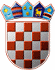                 REPUBLIKA HRVATSKA
      KRAPINSKO-ZAGORSKA ŽUPANIJA	   Povjerenstvo za provedbu Javnog natječaja    za imenovanje pročelnika Upravnog odjela                    za financije i proračunKLASA: 112-02/23-01/04URBROJ: 2140-05/1-23-8Krapina, 07. travnja 2023. Na temelju članka 20. stavka 4. alineje 3. Zakona o službenicima i namještenicima u lokalnoj i područnoj (regionalnoj) samoupravi („Narodne novine“, broj 86/08., 61/11., 4/18. i 112/19.), Povjerenstvo za provedbu Javnog natječaja za imenovanje pročelnika Upravnog odjela za financije i proračun upućujePOZIV NA PRETHODNU PROVJERU ZNANJA I SPOSOBNOSTIDana 17. travnja 2023. godine (ponedjeljak) s početkom u 8:00 sati u zgradi sjedišta Krapinsko-zagorske županije u Krapini, Magistratska 1, u dvorani za sastanke, održati će se postupak prethodne provjere znanja i sposobnosti kandidata za pročelnika Upravnog odjela za financije i proračun, a temeljem Javnog natječaja za imenovanje pročelnika Upravnog odjela za financije i proračun  KLASA: 112-02/23-01/04, URBROJ: 2140-02-23-1 koji je objavljen u „Narodnim novinama“ broj 27/23, pri Hrvatskom zavodu za zapošljavanje Područnom uredu Krapina i na službenoj mrežnoj stranici Krapinsko-zagorske županije 08. ožujka 2023. godine.Formalne uvjete propisane Javnim natječajem ispunjavaju i mogu pristupiti prethodnoj provjeri znanja i sposobnosti za navedeno radno mjesto kandidati/kinje sljedećih inicijala: I. V. iL. Č.Kada pristupe testiranju, pozvani su dužni predočiti osobnu iskaznicu radi identifikacije. Ako tko od pozvanih ne pristupi testiranju, smatrati će se da je prijava na Javni natječaj povučena. Opis poslova, podaci o plaći, način obavljanja prethodne provjere znanja i sposobnosti kandidata i iz kojeg područja te pravni i drugi izvori za pripremanje kandidata za prethodnu provjeru znanja i sposobnosti objavljeni su u na web stranici Krapinsko-zagorske županije: https://www.kzz.hr/javni-natjecaj-za-imenovanje-procelnika-upravnog-odjela-za-financije-i-proracun. Pri dolasku na prethodnu provjeru znanja i sposobnosti te cijelo vrijeme tijekom provođenja testiranja, kandidati su dužni primjenjivati sve potrebne epidemiološke mjere. Prethodnu provjeru znanja i sposobnosti provodi Povjerenstvo za provedbu Javnog natječaja za imenovanje pročelnika Upravnog odjela za financije i proračun.Ovaj Poziv objaviti će se na web stranici Krapinsko-zagorske županije, www.kzz.hr  i na Oglasnoj ploči Krapinsko-zagorske županije u prizemlju zgrade sjedišta Krapinsko-zagorske županije u Krapini, Magistratska 1.                                                                                     PREDSJEDNICA POVJERENSTVA 							        Ivanka Znika